Na osnovu člana 185. stav 1, a u vezi sa članom 28. stav 6. Zakona o osnovama sistema obrazovanja i vaspitanja ("Službeni glasnik RS", br. 88/17, 27/18 - dr. zakon, 10/19 i 6/20), člana 15. i 16. stav 2., člana 24. stav 2. i člana 37. stav 4. Pokrajinske skupštinske odluke o pokrajinskoj upravi ("Službeni list AP Vojvodine", br. 37/14, 54/14 - dr. odluka, 37/16, 29/17 i 24/2019), pokrajinski sekretar donosi:Pravilnik o školskom kalendaru za osnovne škole sa sedištem na teritoriji Autonomne pokrajine Vojvodine za školsku 2020/2021. godinuPravilnik je objavljen u "Sl. listu APV", br. 41/2020 od 22. juna 2020. god.NAPOMENA: Ovaj pravilnik se primenjuje od 30. juna 2020. god.Član 1.Ovim pravilnikom utvrđuje se vreme ostvarivanja obrazovno-vaspitnog rada u toku školske 2020/2021. godine i vreme i trajanje školskog raspusta učenika u osnovnim školama sa sedištem na teritoriji Autonomne pokrajine Vojvodine.Ostali obavezni i fakultativni oblici obrazovno-vaspitnog rada predviđeni nastavnim planom i programom za osnovne škole planiraju se godišnjim planom rada.Član 2.Nastava i drugi oblici obrazovno - vaspitnog rada u osnovnoj školi se ostvaruju u toku dva polugodišta.Prvo polugodište počinje 1. septembra 2020. godine, a završava se 23. decembra 2020. godine. Prvo polugodište ima 81 nastavni dan.Drugo polugodište počinje 18. januara 2021. godine i završava se:- 04. juna 2021. godine, za učenike osmog razreda i ima 89 nastavnih dana i- 18. juna 2021. godine, za učenike od prvog do sedmog razreda i ima 99 nastavnih dana.Član 3.Nastavni plan i program za učenike od prvog do sedmog razreda ostvaruje se u 36 petodnevnih nastavnih nedelja, odnosno 180 nastavnih dana.Nastavni plan i program za učenike osmog razreda ostvaruje se u 34 petodnevnih nastavnih nedelja, odnosno 170 nastavnih dana.U slučaju kada zbog ugroženosti bezbednosti i zdravlja učenika i zaposlenih nije moguće da škole ostvare obavezne oblike obrazovno-vaspitnog rada u punom broju nastavnih sedmica i nastavnih dana na godišnjem nivou, moguće je odstupanje u broju do 5% od utvrđenog broja petodnevnih nastavnih sedmica, odnosno nastavnih dana.Tabelarni pregled školskog kalendara za osnovne škole sa sedištem na teritoriji Autonomne pokrajine Vojvodine za školsku 2020/2021. godinu, koji se nalazi u prilogu ovog pravilnika kao njegov sastavni deo, iskazan je po polugodištima i kvartalno.Prvi kvartal ima 40, drugi 41, a treći 50 nastavnih dana. Četvrti kvartal ima 49 nastavnih dana za učenike od prvog do sedmog razreda, a 39 nastavnih dana za učenike osmog razreda, izuzev u slučaju kada zbog ugroženosti bezbednosti i zdravlja učenika i zaposlenih nije moguće da dani u sedmici, koji su raspoređeni godišnjim planom rada, budu ravnomerno raspoređeni.Član 4.Osnovne muzičke i baletske škole mogu da izvode nastavu i u toku šest nastavnih dana u nedelji, prema godišnjem planu rada škole u skladu sa zakonom.U slučaju kada zbog ugroženosti bezbednosti i zdravlja učenika i zaposlenih nije moguće da škole ostvare obavezne oblike obrazovno-vaspitnog rada u punom broju nastavnih sedmica i nastavnih dana na godišnjem nivou, moguće je odstupanje u broju do 5% od utvrđenog broja petodnevnih nastavnih sedmica, odnosno nastavnih dana.Član 5.U toku nastavnog perioda škola može utvrditi u svom godišnjem planu rada najviše četiri nastavne subote i to u slučaju ako se:- u nastavni dan obeležava dan škole, ili- u nastavni dan, istovremeno, za veći deo učenika škole, realizuju ekskurzije, ili neke druge aktivnosti- u nastavni dan sa većinom učenika učestvuje na nekoj sportskoj ili društvenoj manifestaciji, ili je škola domaćin takmičenja, društvene ili sportske manifestacije, ili- je zbog odsustva većeg broja učenika ili zaposlenih, koji obeležavaju verski praznik, ili praznik nacionalne manjine utvrđen od strane nacionalnog saveta određene nacionalne manjine u Republici Srbiji, u dan tog praznika otežano izvođenje nastave.Nastavna subota u kojoj se nadoknađuje propušten rad u smislu stava 1. ovog člana, nalazi se u istom kvartalu u kome je i dan koji je određen kao nenastavni.U svim drugim slučajevima odstupanja od školskog kalendara, škola je dužna da postupa u skladu sa članom 28. stav 5. i 105. stav 3. i 4. Zakona o osnovama sistema obrazovanja i vaspitanja ("Službeni glasnik RS", br. 88/2017, 27/2018 - dr. zakon, 10/2019 i 6/2020).Član 6U toku školske godine učenici imaju zimski, prolećni i letnji raspust.Zimski raspust počinje 24. decembra 2020. godine, a završava se 15. januara 2021. godine.Prolećni raspust se sastoji iz dva dela. Prvi deo prolećnog raspusta počinje 02. aprila 2021. godine, a završava se 05. aprila 2021. godine. Drugi deo prolećnog raspusta počinje 30. aprila 2021. godine i završava se 07. maja 2021. godine.Za učenike od prvog do sedmog razreda, letnji raspust počinje 21. juna 2021. godine, a završava se 31. avgusta 2021. godine. Za učenike osmog razreda letnji raspust počinje po završetku završnog ispita, a završava se 31. avgusta 2021. godine.Član 7.Vreme saopštavanja uspeha učenika i podele đačkih knjižica, svedočanstava i diploma po završetku prvog, odnosno drugog polugodišta, škola utvrđuje godišnjim planom rada.Član 8.U školi se praznuju državni i verski praznici u skladu sa Zakonom o državnim i drugim praznicima u Republici Srbiji ("Službeni glasnik RS", broj 43/01, 101/07 i 92/11).U školi se obeležava:- 21. oktobar - Dan sećanja na srpske žrtve u Drugom svetskom ratu, kao radni i nastavni dan- 8. novembar - Dan prosvetnih radnika- 11. novembar - Dan primirja u Prvom svetskom ratu, kao neradni i nenastavni dan- 27. januar - Sveti Sava - školska slava, kao radni i nenastavni dan- 15. februar - Sretenje - Dan državnosti, koji se praznuje 15. i 16. februara 2021. godine, kao neradni dani- 22. april - Dan sećanja na žrtve holokausta, genocida i drugih žrtava fašizma u Drugom svetskom ratu, kao radni i nastavni dan- 1. maj - Praznik rada, koji se praznuje 1, 2. i 3. maja 2021. godine, kao neradni dani- 9. maj - Dan pobede kao radni i nastavni dan.- 28. jun - Vidovdan - spomen na Kosovsku bitkuČlan 9.Učenici i zaposleni u školi imaju pravo da ne pohađaju nastavu, odnosno da ne rade, u dane verskih praznika:- Pravoslavni vernici - na prvi dan krsne slave;- Pripadnici verskih zajednica koje obeležavaju verske praznike po Gregorijanskom odnosno Julijanskom kalendaru - na prvi dan Božića i u dane uskršnjih praznika počev od Velikog petka zaključno sa drugim danom praznika;- Pripadnici Islamske zajednice - 13. maja 2021. godine, prvi dan Ramazanskog bajrama i 20. jula 2021. godine, prvi dan Kurban-bajrama.- Pripadnici Jevrejske zajednice - 28. marta, prvi dan Pashu ili Pesah i 28. septembara 2020. godine, na prvi dan Jom Kipura.Član 10.Odlukama nacionalnih saveta nacionalnih manjina utvrđeni su sledeći nacionalni praznici nacionalnih manjina:- za mađarsku nacionalnu zajednicu:* 15. mart - Dan revolucije i oslobodilačke borbe 1848/49* 20. avgust - Dan Svetog Stevana i* 23. oktobar - Dan početka revolucije i oslobodilačke borbe 1956. godine- za bošnjačku nacionalnu zajednicu:* 11. maj - Dan Bošnjačke nacionalne zastave* prvi dan Ramazanskog bajrama* prvi dan Kurbanskog bajrama i* 20. novembar - Dan ZAVNOS-a.- za bunjevačku nacionalnu zajednicu:* 2. februar - Dan velikog prela* 23. februar - Dan izbora prvog Nacionalnog saveta* 15. avgust - Dan Dužijance i* 25. novembar - Dan kada je 1918. godine u Novom Sadu održana Velika Narodna skupština Srba, Bunjevaca i ostalih Slovena- za hrvatsku nacionalnu zajednicu:* 19. mart - blagdan Svetog Josipa,* 19. jun - datum rođenja subotičkog biskupa Ivana Antunovića,* 16. oktobar - datum rođenja bana Josipa Jelačića i* 15. decembar - datum osnivanja Hrvatskog nacionalnog vijeća.- za rumunsku nacionalnu zajednicu:* 15. januar - datum rođenja nacionalnog pesnika Mihai Emineskua,* 4. septembar - praznik Velike gospojine,* 1. decembar - Nacionalni praznik Rumunije i* 7. decembar - Dan nacionalnog saveta.- za rusinsku nacionalnu zajednicu:* 17. januar - Dan Rusina.- za ukrajinsku nacionalnu zajednicu:* 17. maj - Dan ukrajinske zajednice u Srbiji i* 14. oktobar - Dan ukrajinskih heroja.- za makedonsku nacionalnu zajednicu:* 2. avgust - Ilinden - Dan ustanka naroda Makedonije protiv Turaka,* 8. septembar - Dan državnosti Republike Makedonije,* 11. oktobar - Dan borca i* 16. decembar - Dan Nacionalnog saveta.- za nemačku nacionalnu zajednicu:* 15. decembar - Dan osnivanja nacionalnog saveta.- za romsku nacionalnu zajednicu:* 14. januar-Vasilica,* 3. petak u martu - Bibija,* 8. april - Međunarodni dan Roma i* 6. maj - Đurđevdan.- za bugarsku nacionalnu zajednicu:* 3. mart - Dan oslobođenja od turskog ropstva,* 24. maj - Dan Kirila i Metodija i* 1. novembar - Dan narodnih buditelja.- za češku nacionalnu zajednicu:* 4. februar - Dan češke književnosti,* 28. mart - Dan obrazovanja,* 16. maj - Dan nacionalnog saveta,* 28. septembar - Dan Čeha (Sv. Vaclav) i* 4. oktobar - Dan češkog jezika.- za slovačku nacionalnu zajednicu* prvi vikend u avgustu - Dani slovačkih narodnih svečanosti.Član 11.Za vreme zimskog raspusta, škola može da planira realizovanje dodatnog i dopunskog rada sa učenicima.O broju časova, obuhvatu učenika i rasporedu izvođenja dodatnog i dopunskog rada sa učenicima iz stava 1. ovog člana, na predlog nastavničkog veća odlučuje direktor.Član 12.Učenici osmog razreda polagaće probni završni ispit u petak, 26.03.2021. godine i u subotu, 27.03.2021. godine, a završni ispit u ponedeljak, 21.06.2021. godine, utorak, 22.06.2021. godine i sredu, 23.06.2021. godine.Član 13.Godišnjim planom rada Škola je obavezna da planira dva radna dana na nivou školske godine (subota - 12. ili 19. septembra 2020. godine, u prvom polugodištu i subota 15. ili 22. maja 2021. godine, u drugom polugodištu) za organizovanje i realizaciju aktivnosti iz oblasti izbornih predmeta (građansko vaspitanje, verska nastava i dr.), vannastavnih aktivnosti, sportskih aktivnosti, oblasti ekologije i zaštite životne sredine, kulturno-umetničke aktivnosti, kao na primer:- odlazak u verske objekte - crkve, manastire i hramove,- odlazak u muzeje i galerije, spomen zbirke,- obilazak etno kuća, istorijskih nalazišta,- odlazak u nacionalni park, prirodne rezervate,- organizovanje akcija ozelenjavanja i uređenja škole i okoline,- aktivnosti u lokalnoj zajednici,- sportski susreti,- susreti škola,- organizovan odlazak na edukativne i kreativne radionice,- organizovanje mini istraživačkih projekata,- zabavna međuodeljenjska druženja.Godišnjim planom rada Škola treba da predvidi dan za organizovanu posetu učenika međunarodnom sajmu obrazovanja "Putokazi" u Novom Sadu. Ukoliko se ova aktivnost realizuje u nastavnom danu, škola utvrđuje način nadoknađivanja propuštenog obrazovno-vaspitnog rada do kraja polugodišta u kojem je poseta organizovana.Izbor i raspored republičkih takmičenja učenika osnovnih škola, koja će biti održana u periodu od ponedeljka, 17. maja 2021. godine do nedelje, 23. maja 2021. godine, biće određen programom takmičenja i smotri učenika osnovnih škola i Stručnim uputstvom o organizovanju takmičenja i smotri učenika osnovnih i srednjih škola, za školsku 2020/21. godinu.Za učenike koji ne budu učestvovali na takmičenjima, navedeni dani su nastavni.Član 14.U četvrtak 01. oktobar 2020. godine nastava se izvodi prema rasporedu časova za ponedeljak.U utorak 03. novembra 2020. godine nastava se izvodi prema rasporedu časova za petak.Član 15.Ovaj pravilnik stupa na snagu osmog dana od dana objavljivanja u "Službenom listu AP Vojvodine", a shodno članu 53. stav 2. Zakona o državnoj upravi ("Službeni glasnik RS", br. 79/05, 101/07, 95/10, 99/14, 47/18 i 30/10 - dr. zakon), biće objavljen i u "Službenom glasniku RS".Pokrajinski sekretarijat za obrazovanje, propise, upravu inacionalne manjine – nacionalne zajedniceBroj: 128-610-1/2020-01U Novom Sadu, 26.05.2020. godinePOKRAJINSKI SEKRETARNyilas Mihály(Mihalj Njilaš)ŠKOLSKI KALENDAR ZA OSNOVNE ŠKOLE ZA ŠKOLSKU 2020/21. GODINU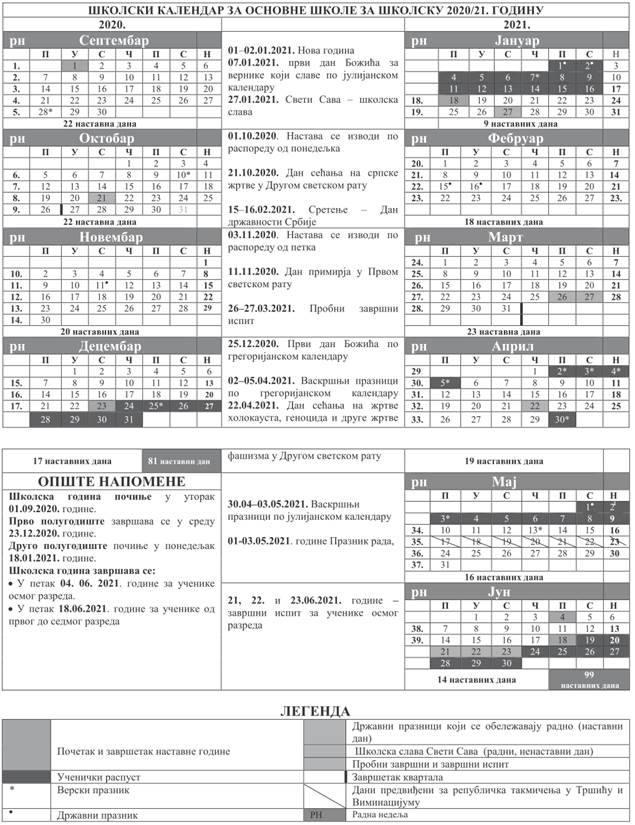 